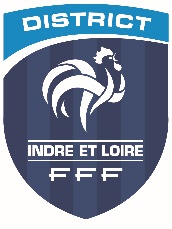 COMMISSION JEUNES ET TECHNIQUE -  SAISON 2018/2019CAHIER DES CHARGES DES CLUBS d’ACCUEIL Après la satisfaction de la saison passée nous poursuivons l’organisation des plateaux U7 et U9 le samedi matin avec au maximum une alternance tous les 15 jours.RESSOURCES MATERIELLES :Le club d’accueil s’engage à :- Rendre disponible pour le plateau 1 terrain adulte, de préférence gazonné ou en synthétique. Ce terrain doit être, de préférence, doté d’une barrière afin que les parents n’entrent pas sur le terrain pendant le temps de pratique.- préparer les terrains 30’ avant le début du plateau au plus tard !!!Pour les U8/U9 : 4 terrains 35m*25m et 2 aires de jeu.Pour les U6/U7 : 4 terrains 30*20 et 2 aires de jeu.RESSOURCES HUMAINES :Le District s’engage à :- désigner un référent pour l’organisation du plateau ou déléguer celle-ci à un club ; cette personne peut-être un éducateur de la Commission Technique ou un référent désigné par le club mais dont le District a eu les coordonnées et pourra les diffuser afin de permettre aux équipes de prévenir de leur absence ou de demander des renseignements supplémentaires.Cette personne sera chargée d’organiser le déroulement des matchs et de récupérer les éditions footclub.Elle devra contrôler les licences avant le début du plateau  et refuser la participation des joueurs n’ayant pas de licence.( après Vacances Toussaint)Nous insistons sur le fait que la personne référente ne doit pas être en responsabilité d’équipe afin de gérer au mieux l’organisation du plateau.« LE MEME TEMPS DE JEU C’EST LE DROIT DES ENFANTS ET LE DEVOIR DES EDUCATEURS »COMMISSION JEUNES ET TECHNIQUE -  SAISON 2018/2019MISE A DISPOSITION DES INSTALLATIONSLes clubs souhaitant organiser des plateaux U7 U9 pour la saison 2018/2019 sont priés de renvoyer cette fiche au district d’Indre et Loire.AVANT LE 11 SEPTEMBRE 2018.Adresser le courrier à l’adresse : ggiuntini@indre-et-loire.fff.frCLUB : …………………………………………………………………………………………………………………………………………….PERSONNE REFERENTE DU CLUB :Nom :……………………………………………………………………. N° de téléphone :…………………………………….Je soussigné ………………………………………………………………………. Président du club de …………………………………….. Certifie avoir lu le CAHIER des CHARGES de l’organisation des plateaux 2018/2019, et m’engage à respecter les conditions énoncées lorsque mon club accueille ces plateaux. Notre club souhaite organiser des plateaux U6/U7 ou U8/U9 (entourez le ou les choix)le samedi matin Nombre de plateaux dans l’année ou fréquence approximative :…………………………………………….Nom et adresse du Stade ……………………………………………………………………………………………………………………………………………………………………………………………………………………………………………………………………………………………………………………………………Personne réferente de votre club pour l’organisation :NOM – PRENOM : ………………………………………………………………………………N° de Tel : ……………………………………………Mail :………………………………………………………………………………………………………REMARQUES PARTICULIERES :……………………………………………………………………………………………………………………………………………………………………………………………………………………………………………………………………………………………………………………………………………………………………………………Signature du président et cachet du club (OBLIGATOIRE)